Межведомственная комиссия провела второе в этом году заседание и рассмотрела заявки на получение статуса «социальное предприятие». Одобрение получила 108 заявок. По итогам двух заседаний комиссия одобрила более 270 заявок от бизнеса из них порядка 60 заявок предприниматели подавали документы впервые. Новый статус позволит бизнесу получать налоговые льготы, финансовую, имущественную и смогут претендовать на грант до 500 тысяч рублей.Получить социальный статус предприниматели могут в разрезе четырех направлений. Для первого нужно, чтобы не меньше половины сотрудников были люди из социально уязвимых категорий граждан. Для второго направления – предприниматель должен реализовывать товары, которые произвели люди из социально уязвимых категорий. Для третьего вида необходимо производить товары или оказывать услуги для этих категорий граждан. К четвертому направлению относится детские сады, пансионаты, частные музеи, творческие мастерские, театры, библиотеки и другие предприятия, работа которых направлена на решение социальных проблем общества.Как отметила руководитель Центра инноваций социальной сферы Ольга Кудинова, традиционно больше всего заявок подается как раз по четвертому направлению – более 70%. Однако, наблюдается рост заявок и по другим направлениям.«Мы рады видеть рост заявок от бизнеса из других направлений. Так мы приняли более 20 заявок от бизнеса, который трудоустраивает социально-уязвимых граждан. Это значит, что официально трудоустраивает людей с ограниченными возможностями, выпускников детских домов, многодетных и одиноких родителей и других уязвимых слоев населения. Мы помогаем всем предпринимателям подготовить пакет документов, помогаем заполнять многие графы. Так для комиссии важен «отчет о социальном воздействии», где предпринимателю необходимо четко сформулировать цель и миссию своего социального проекта», – уточнила Ольга Кудинова.В Приморье продолжает работать система поддержки предпринимателей, осуществляющих деятельность в социальной сфере. МКК «Фонд развития промышленности» разработал займ «Социальный»,чтобы действующие компании — детские оздоровительные центры, дома престарелых, творческие центры — могли получить доступные кредитные средства для развития своего дела. Предприниматели могут получить от 10 тысяч до 5 млн рублей по ставке от 1% годовых. А если требуется большая сумма или социальные предприниматели смогут оформить поручительство Гарантийного фондаПриморского края на льготных условиях — под 0,5%.Узнать подробную информацию про Центр инноваций социальной сферы можно уточнить по телефону: 8 (800) 555-09-33. Поддержка социальных предпринимателей в Приморском крае является одним из ключевых направлений национального проекта «МСП и поддержка индивидуальной предпринимательской инициативы», а также частью большого комплекса мероприятий по улучшению инвестиционного климата в регионе.
Блок схема подачи документов для получения гранта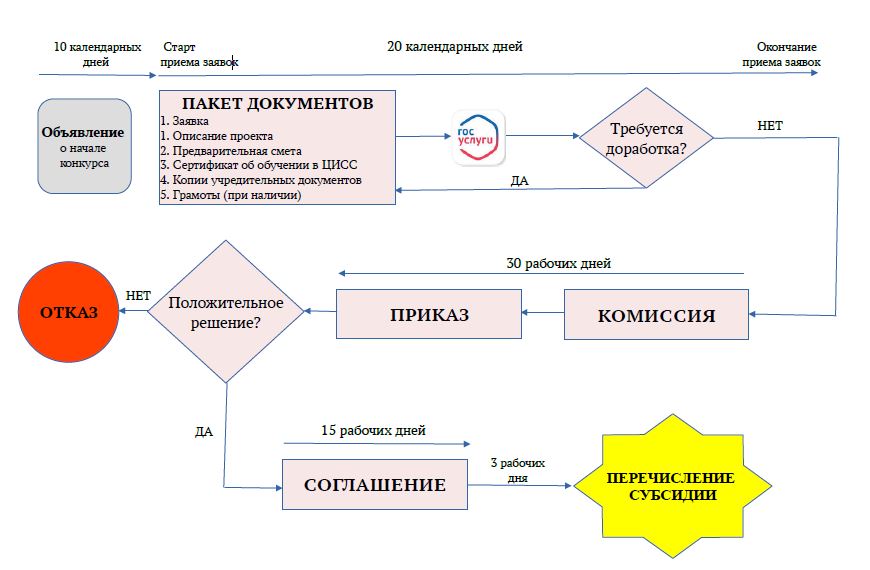 